МИНИСТЕРСТВО ОБРАЗОВАНИЯ И НАУКИ МУРМАНСКОЙ ОБЛАСТИГАУДПО МО «ИНСТИТУТ РАЗВИТИЯ ОБРАЗОВАНИЯ»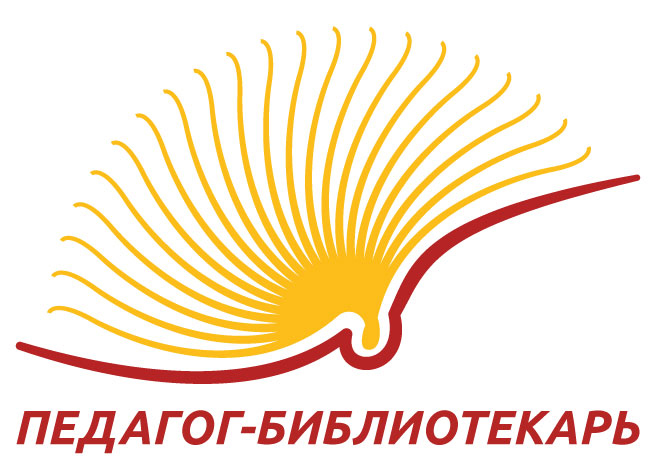 Региональный конкурс «Педагогический триумф-2018»Номинация«Лучший педагог-библиотекарь Мурманской области»19–20 апреля 2018 годаПРОГРАММАг. Мурманск18 апреляМБОУ г. Мурманска «Средняя общеобразовательная школа № 5», 
г. Мурманск, ул. Александрова 32/216.00–17.00. Организационное собрание участников конкурса(1 этаж, информационно-библиотечный центр)19 апреля МБОУ г. Мурманска «Средняя общеобразовательная школа № 5», 
г. Мурманск, ул. Александрова 32/208.30–09.00. Регистрация участников и членов жюри конкурса08.30–08.50. Совещание жюри конкурса(1 этаж, информационно-библиотечный центр)09.00–09.30. Открытие номинации «Лучший педагог-библиотекарь Мурманской области» регионального конкурса «Педагогический триумф - 2018»Представление членов жюри конкурсантам(2 этаж, кабинет № 27)09.30–09.45. Фотографирование(1 этаж, вестибюль)КОНКУРСНОЕ ЗАДАНИЕ «Мероприятие с читателями»Группа 110.15–10.55. Гноц Елена Геннадьевна, педагог-библиотекарь, МБОУ ООШ № 2, ЗАТО Александровск, г. Полярный(3 этаж, кабинет № 38, 2а класс)11.10–11.50. Степанова Ольга Алексеевна, педагог-библиотекарь, МБОУ ООШ № 22 имени Б.Ф. Сафонова, г. Заполярный (3 этаж, кабинет № 38, 5а класс)12.05–12.45. Рудакова Наталья Валерьевна, педагог-библиотекарь, МБОУ «Лицей им. В. Г. Сизова», г. Мончегорск(3 этаж, кабинет № 38, 5б класс)13.00–13.40. Горохова Елена Витальевна, библиотекарь, МБОУ «Гимназия № 1»,ЗАТО г. Североморск  (3 этаж, кабинет № 38, 6в класс)14.00–14.40. Рерих Ольга Николаевна, педагог-библиотекарь, МБОУ гимназия 
№ 1 г. Апатиты                                                                                             (3 этаж, кабинет № 38, 3а класс)Группа 210.15–10.55. Филипович Светлана Николаевна, педагог-библиотекарь, МБОУ 
г. Мурманска «Гимназия № 8»(2 этаж, кабинет № 27, 6а класс)11.10–11.50. Набатова Евгения Александровна, заведующий библиотекой, МБОУ «СОШ № 7 г. Кировска»(2 этаж, кабинет № 27, 5а класс)12.05–12.45. Свиридова Анна Степановна, МАОУ «ООШ № 19» г. Кандалакша(2 этаж, кабинет № 27, 5б класс)13.00–13.40. Степанова Юлия Александровна, педагог-библиотекарь, МОУ «ООШ № 7», г. Оленегорск(2 этаж, кабинет № 27, 7б класс)13.40–14.00. Обед14.40–15.00. Подготовка участников конкурса к проведению конкурсных заданий(1 этаж, информационно-библиотечный центр)КОНКУРСНОЕ ЗАДАНИЕ «Я - педагог-библиотекарь»15.00–15.05. Жеребьёвка участников конкурса                             (1 этаж, информационно-библиотечный центр)15.05–16.30. Конкурсное задание «Я - педагог-библиотекарь»
(1 этаж, информационно-библиотечный центр)КОНКУРСНОЕ ЗАДАНИЕ «Методический семинар»Группа 116.40–16.45. Жеребьёвка участников конкурса                             (3 этаж, кабинет № 38)16.45–18.00. Конкурсное задание «Методический семинар»
(3 этаж, кабинет № 38)Группа 216.40–16.45. Жеребьёвка участников конкурса                             (2 этаж, кабинет № 27)16.45–18.00. Конкурсное задание «Методический семинар»
(2 этаж, кабинет № 27)       18.00        Совещание жюри (Группа 1 и Группа 2). Подведение итогов конкурса(2 этаж, кабинет № 27)20 апреляГАУДПО МО «Институт развития образования», ул. Инженерная, д. 2а12.10–12.30. Объявление финалистов конкурса                     (4 этаж, кабинет № 422)КОНКУРСНОЕ ЗАДАНИЕ «Круглый стол»12.30–13.30. Конкурсное  задание «Круглый стол»(4 этаж, кабинет № 422)13.30–14.00. Подведение итогов работы финального жюри(4 этаж, кабинет № 422)      14.00.      Отъезд в ГАУДО МО «Мурманский областной центр дополнительного образования «Лапландия»  (г. Мурманск, пр. Героев-Североморцев, д. 2)ГАУДО МО «Мурманский областной центр дополнительного образования «Лапландия»г. Мурманск, пр. Героев-Североморцев, д. 2      14.30.       Организационное собрание участников конкурса(2 этаж, кабинет № 212)15.00–16.00. Торжественное закрытие регионального этапа Всероссийского конкурса «Педагогический триумф - 2018»(2 этаж, актовый зал)